HaikuJ.6 Love  Alex Yiu(25)TsunamiA dangerous wave.Washing everything away.Without permission.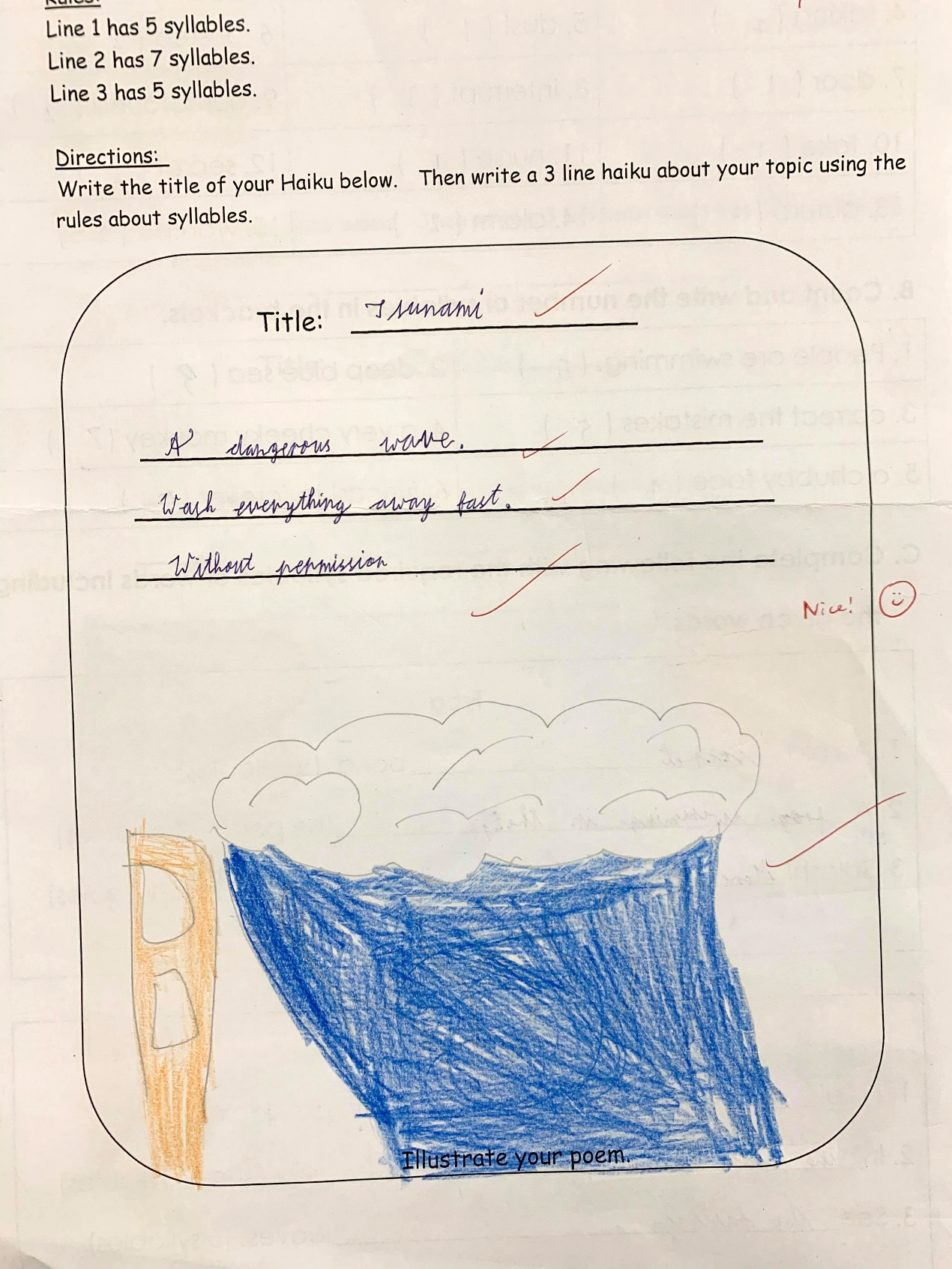 